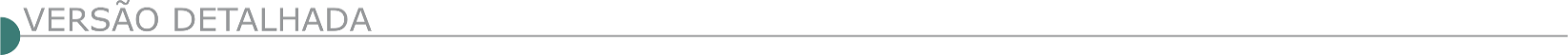 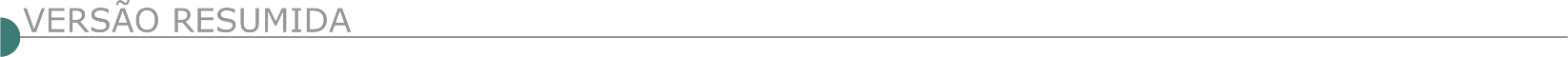 ESTADO DE MINAS GERAISABRE CAMPO PREFEITURA MUNICIPAL TOMADA DE PREÇOS Nº 006/2021 PROCESSO LICITATÓRIO Nº 140/2021 - TOMADA DE PREÇOS Nº 006/2021. Objeto: Contratação de empresa especializada pelo regime empreitada por Menor Preço Global para execução de obras, com fornecimento de materiais, equipamentos e mão de obra necessária, para construção de uma Praça de eventos esportivos e festivos, no Bairro Esplanada, no Município de Abre Campo/MG, conforme Contrato de Repasse OGU nº 881842/2018 - Operação: 1062952-96 - Programa Esporte, Cidadania e Desenvolvimento, conforme projetos disponíveis. Tipo Menor Preço por empreitada Global. Abertura dos envelopes: Dia 01/10/2021 às 13h00min, na Sala de Reuniões da C.P.L., à Rua Santo Antônio, 228, Centro, Abre Campo/MG, onde deverá ser retirado o Edital ou pelo e-mail licitaabrecampo@gmail.com. Informações: Pref. Munic. Abre Campo, Telefone: (31) 3872-1254. PREFEITURA MUNICIPAL DE ALÉM PARAÍBA AVISO DE PREGÃO ELETRÔNICO 060/2021 PREFEITURA MUNICIPAL DE ALÉM PARAÍBA-MG - PROCESSO Nº 143/2021 - PREGÃO ELETRÔNICO Nº 060/2021, TORNA PÚBLICO RETIFICAÇÃO DO EDITAL CONVOCATÓRIO. Por tratar-se de falha material e sanável que em nada prejudica a elaboração das propostas, fica mantida a abertura da sessão pública para às 08:00 horas do dia 22/09/2021 na plataforma de realização do Pregão LICITANET https://www.licitanet.com.br/. OBJETO: Constitui objeto desta contratação a execução de serviços de coleta de resíduos sólidos domiciliares, destinação final de resíduos sólidos domiciliares, de resíduos sólidos da construção civil, de poda e de limpeza e dragagem de rios, provenientes dos serviços de limpeza urbana executados no Município de Além Paraíba, bem como o tratamento desses resíduos mediante técnicas adequadas de aterro sanitário, em conformidade com este edital e seus anexos. O Edital RETIFICADO em inteiro teor estará à disposição a partir do dia 15/09/2021, pelo site www.alemparaiba.mg.gov.br. Maiores informações, através do telefone (32) 3462-6733, ramal 214.PREFEITURA MUNICIPAL DE ANTÔNIO CARLOS AVISO DE LICITAÇÃO CONCORRÊNCIA Nº 1/2021 DESIGNAÇÃO DE NOVA DATA - PROCESSO Nº 016/2021 - CONCORRÊNCIA Nº 001/2021 Objeto: Contratação de empresa de engenharia para execução de continuidade das obras de unidade UBS no distrito de Dr. Sá Fortes, conforme edital e anexos. Forma de julgamento: menor preço global. Abertura: dia 23/09/2021, às 09h00min. Protocolo de envelopes: mesma data, até às 08:30hs. O edital estará disponível no site www.municipioantoniocarlos.mg.gov.br e também pelo endereço eletrônico licitacao@municipioantoniocarlos.mg.gov.br - Os anexos estarão disponíveis apenas pelo e-mail. ARAÇUAÍ PREFEITURA MUNICIPAL AVISO DE LICITAÇÃO PAL 104/2021 TP 011/2021 A Prefeitura Municipal de Araçuaí- MG, torna público nos termos da Lei 8.666/93, PAL 104/2021 TP 011/2021. Objeto: Contratação de pessoa jurídica do ramo de engenharia para reforma da Escola Municipal Olinto Ramalho localizado na comunidade Setúbal, zona rural do município, por regime de empreitada por menor preço global, conforme Memorial Descritivo, Planilha de Orçamentária de Custos e Cronograma Físico-Financeiro. Abertura 01/10/2021, às 09:00 horas. Maiores Informações (33) 3731-2133 de 14:00 as 17:30 horas e-mail: licitacao@aracuai.mg.gov.br. PREFEITURA DE BERIZAL DEPARTAMENTO DE LICITAÇÕES E CONTRATOS AVISO DE LICITAÇÃO – TP 03/2021A Prefeitura Municipal de Berizal torna público que realizará no dia 01/10/2021 às 09:00 horas, o Processo Licitatório n.º 064/2021, na modalidade Tomada de Preços nº 003/2021. Objeto: Contratação de Empresa Especializada para execução de obra de pavimentação em piso intertravado com bloco sextavado de 25x25cm espessura de 8cm, em Berizal MG conforme contrato de repasse 902670/2020/MDR, conforme especificações do Edital Convocatório disponível no site http://berizal-mg.portaltp.com.br/. Informações: Setor Licitações, situada a Rua Luiz Otavio Franco, 18, centro. E-mail: licitacao.berizalmg@gmail.com. BOCAIUVA PREFEITURA MUNICIPAL AVISO DE LICITAÇÃO PROCESSO LICITATÓRIO 115/21. TOMADA DE PREÇOS 02/21. Objeto: Contratação de empresa especializada para execução de obra de pavimentação asfáltica de ruas diversas do município. Sessão dia 30/09/21 ás 09:30 h. Edital disponível no site www.bocaiuva.mg.gov.br. BUGRE PREFEITURA MUNICIPAL AVISO DE LICITAÇÃO PREGÃO PRESENCIAL SRP Nº 034/2021 A Prefeitura Municipal de Bugre – MG comunica que abrirá processo licitatório nº 249/2021 na modalidade PREGÃO PRESENCIAL SRP Nº 034/2021, menor preço por item para Contratação de empresa para a prestação de serviços de destinação final dos resíduos sólidos de Classe IIA - Não inertes e não perigosos (Domiciliar), gerados no Município de Bugre. A Abertura será dia 29/09/2021, as 10:00 na Prefeitura Municipal de Bugre, a Avenida Valério Viana, nº 75, Centro – Bugre – MG.PREFEITURA MUNICIPAL DE BURITIS-MG – AVISO DE PREGÃO PRESENCIAL Nº 046/2021 O Município de Buritis - MG, através da Pregoeiro titular, comunica aos interessados que fará realizar licitação na modalidade Pregão Presencial com objetivo de Registro de Preços para Aquisição de Materiais de Construção Destinado Para Ampliação/Reforma da Escola Municipal Santa Marta, com abertura prevista para o dia 30/09/2021, a partir das 9h. O edital poderá ser retirado no site www.buritis.mg.gov.br, maiores informações: (38) 3662-3437. Av. Bandeirantes, nº 723 – Bairro Centro.CABO VERDE PREFEITURA MUNICIPAL AVISO DE LICITAÇÃO - RETIFICAÇÃO DE EDITAL VALOR E DATA PROCESSO LICITATÓRIO 340/2021 TOMADA DE PREÇOS 008/2021 A Prefeitura Municipal de Cabo Verde/MG, através de sua Comissão Permanente de Licitações, tornam público que fará realizar a abertura do Procedimento Licitatório n° 340/2021, na modalidade TOMADA DE PREÇOS 008/2021, que tem por objeto a Contratação, sob o regime de empreitada por preço global, de empresa especializada em construção civil para obras de reparo no prédio da Escola Municipal Pedro de Alcântara Ferreira, situado na Rua Alceu Prado, Bairro Chapadão, nesta cidade, com o fornecimento de mão-de-obra e materiais necessários à completa e perfeita implantação de todos os elementos definidos nos anexos do Edital do Processo Licitatório nº 340/2021. Prazo máximo para protocolo de envelopes proposta e documentação: 29/09/2021 às 14hs00min. Reunião Inaugural: 29/09/2021 14h30min. Informações na Sala de Licitações da Prefeitura Municipal de Cabo Verde, Estado de Minas Gerais, Rua Prefeito Carlos de Souza Filho, s/nº Centro, nesta cidade de Cabo Verde/MG, CEP 37.880-000. Telefone (35) 3736-1220 das 08h30min às 17h00min, e pelo e-mail: licitacao1@caboverde.mg.gov.br.CAJURI PREFEITURA MUNICIPAL. TOMADA DE PREÇOS Nº 06/2021 - PROCESSO LICITATÓRIO Nº 86/2021. Torna Público a Licitação T.P. Nº 06/2021. Objeto: Contratação de empresa para prestação de serviços de reforma da Estação Ferroviária - Cajuri/MG, com fornecimento de materiais e acessórios, com a finalidade de conservação por se tratar de Bem Tombado pelo Decreto nº 165/2006, no Município de Cajuri, conforme projeto básico, memorial descritivo e planilha quantitativa, Anexos a este Edital. Ocorrerá a abertura dos ENVELOPES de 02 PROPOSTAS das empresas habilitadas. Abertura: Dia 01/10/2021, às 08h30min. CAPELINHA PREFEITURA MUNICIPAL CONCORRÊNCIA 001/2021. TORNA PÚBLICA CONCORRÊNCIA 001/2021Para Contratação de empresa para construção de unidade escolar de educação básica no Bairro Jardim Aeroporto em atendimento a Secretaria Municipal de Educação. Abertura: 18/10/2021 as 08:30. Informações: Site: www.pmcapelinha.mg.gov.br. (33)3516-1348. Tadeu Filipe Fernandes de Abreu - Prefeito Municipal.CARMO DO CAJURU PREFEITURA MUNICIPAL AVISO DE LICITAÇÃO - PL Nº. 162/21 - TP Nº. 10/21. Objeto: Contratação de empresa especializada para execução de pavimentação asfáltica em vias públicas do Município de Carmo do Cajuru, visando o atendimento da ampliação de meta do Convênio nº 1301000681/2020/SEINFRA. Entrega e abertura dos envelopes: dia 04/10/21 às 13h00min. Info tel. (037) 3244-0704 e-mail contratos@carmodocajuru.mg.gov.br. CÁSSIA PREFEITURA MUNICIPAL - PL 590/21 - TP 008/21 - REPETIÇÃO. A Prefeitura de Cássia/MG torna público para o conhecimento dos interessados, que fica REMARCADA por interesse público e conforme legislação vigente, a licitação na modalidade TOMADA DE PREÇOS Nº 008/2021, que foi declarada deserta conforme Ata de julgamento no dia 10/09/2021 por falta de interessados, para 9h do dia 1º de outubro de 2021, quando serão recebidos o credenciamento, envelopes de documentos para habilitação (nº 01) e de proposta comercial (nº 02), tendo como objeto a “Contratação de Empresa Especializada para Execução de Obra de Revitalização do Pavimento em Bloco Intertravado de Concreto de Trecho da Rua Astolfo de Oliveira Filho”, conforme Projeto Básico Completo constante nos anexos do edital, cujo critério de julgamento será o de “Menor Preço Global”, conforme anexo I. A VISITA TÉCNICA é FACULTATIVA e pode ser realizada em qualquer data até 30/09/2021 (quinta-feira), nos horários de expediente da Secretaria Municipal de Obras e Infraestrutura (das 7h às 13h), devendo os interessados agendar a visita técnica ou tirar dúvidas técnicas pelo telefone (0**35) 3541-5723 ou pelo e-mail pedro.lopes@cassia.mg.gov.br. Não haverá expediente em feriados e finais de semana. O Edital e seus anexos estão à disposição dos interessados no site www.cassia.mg.gov.br ou na sede da Prefeitura Municipal, das 7h às 11h e das 13h às 17h. Para informações a respeito do edital contactar (035)3541-5709 / 5710 ou pelos e-mails licitacoes@cassia.mg.gov.br ou cleiton.batista@cassia.mg.gov.br. CÂMARA MUNICIPAL PL Nº 081/2021 - TP Nº 002/2021.Torna público para o conhecimento dos interessados que realizará Licitação na Modalidade Tomada de Preços, em Sessão Pública em sua Sede, na Praça Juscelino Kubitschek, nº 108, Centro (Praça do Antigo Fórum), na sala de Licitações, às 9h do dia 30/09/2021, quando será recebido o Credenciamento, envelopes de documentos para Habilitação (Nº 01) e de Proposta Comercial (Nº 02), tendo como Objeto a “Contratação de Empresa Especializada para Execução de Obra de Construção de Elevador, Tipo Plataforma, na Câmara Municipal de Cássia/MG”, conforme Projeto Básico Completo constante nos Anexos do Edital, cujo critério de Julgamento será o de “Menor Preço Global”, conforme Anexo I. A visita técnica é facultativa, e pode ser realizada em qualquer data até 29/09/2021 (Quarta-feira), nos horários de expediente da Seção de Projetos (Das 7h às 11h, e das 13h às 17h), devendo os interessados agendar a visita técnica, tirar dúvidas técnicas pelo telefone: (35) 3541-5723, ou pelo e-mail: pedro.lopes@cassia.mg.gov.br. Não haverá expediente nos finais de semana. O Edital e seus Anexos estão à disposição dos interessados no site: www.cassia.cam.mg.gov.br, ou na Sede da Câmara Municipal, das 8h às 11h, e das 13h às 17h. Para informações a respeito do Edital, contatar: (35) 3541-1898 (Gustavo - Câmara), e-mail: secretaria@cassia.cam.mg.gov.br, ou (35) 3541-5710 (Marcos - Prefeitura), e-mail: licitacoes@cassia.mg.gov.br. PREFEITURA DE CONCEIÇÃO DO MATO DENTRO DEPARTAMENTO DE LICITAÇÕES E CONTRATOS ABERTURA DE PROPOSTA CONCORRENCIA 017/2021O Município de Conceição do Mato Dentro/MG, torna público que realizará a abertura dos envelopes de proposta das empresas habilitadas do Processo nº 155/2021 – Concorrência nº 017/2021, tipo MENOR PREÇO GLOBAL; cujo objeto é a Contratação de empresa especializada em engenharia para execução da obra de recuperação do Bairro Córrego Pereira, no município de Conceição do Mato Dentro/MG, concomitante com Planilha Base Orçamentária, Cronograma Físico-Financeiro, Memorial Descritivo e Projetos, anexos ao Edital n° 155/2021. Dia da abertura: 22 de setembro de 2021, às 09h30min, conforme regulamentado através do Decreto Municipal nº 060/2021, disponível no link http://cmd.mg.gov.br/decretos-2. O acesso aos procedimentos para uso da ferramenta pelos licitantes será feito pelo link WWW.meet.google.com/zhy-ovkj-vis. Maiores informações pelo telefone (31) 3868-2398.DEPARTAMENTO DE LICITAÇÕES E CONTRATOS ABERTURA DE PROPOSTA DA CONCORRÊNCIA 013/2021 O Município de Conceição do Mato Dentro/MG, torna público que realizará a abertura dos envelopes de proposta das empresas habilitadas do Processo nº 125/2021 – Concorrência nº 013/2021, tipo MENOR PREÇO GLOBAL; cujo objeto é a contratação de empresa especializada em engenharia para execução da obra de Pavimentação Estradas Vicinais – Trecho 04 – MG 739 A Itacolomi conforme as demandas da Secretaria Municipal Infraestrutura e Transporte do município de Conceição do Mato Dentro/MG, conforme especificações constantes na planilha, cronograma, memorial descritivo e projetos, anexos ao Edital n° 125/2021. Dia da abertura: 21 de setembro de 2021, às 09h30min, conforme regulamentado através do Decreto Municipal nº 060/2021, disponível no link http://cmd.mg.gov.br/decretos-2. O acesso aos procedimentos para uso da ferramenta pelos licitantes será feito pelo https://meet.google.com/dss-ckdu-tzr. Maiores informações pelo telefone (31) 3868-2398.CÔNEGO MARINHO PREFEITURA MUNICIPAL - EDITAL DE TOMADA DE PREÇOS N.º 001/2021 - PROCESSO LICITATÓRIO N.º 093/2021Objeto: contratação de empresa para: construção de escola na Comunidade de Candeal, com fornecimento de materiais e de mão-de-obra, no Município de Cônego Marinho- Dia da Licitação: 30/09/2021 - Horário: 09:00 - Local: Sala de Reunião da CPL situada à Av. Hermenegildo Nogueira da Silva - s/n B. Centro / Cônego Marinho-MG. Os interessados que não estiverem cadastrados deverão cadastrar-se até o terceiro dia anterior à data do recebimento das propostas, até as 17:00 horas, no Setor de Licitações e Contratos deste Município. O Edital estará disponível no Setor de Licitações e Contratos no horário de 08:00 às 12:00 e 13:00 às 17:00. Para adquirir o Edital, o interessado deverá solicitar por E-mail: licitacao@conegomarinho.mg.gov.br ou retirar no site: www.conegomarinho.mg.gov.br/site/licitacao. Informações: (38) 99915-9003 e E-mail: licitacao@conegomarinho.mg.gov.br. CUPARAQUE PREFEITURA MUNICIPAL PROCESSO LICITATÓRIO N°:085/2021 - AVISO DE LICITAÇÃO O Município de Cuparaque/MG, comunica através da CPL, que abrirá o Processo Licitatório N°:085/2021, na modalidade Pregão Presencial para Registro de Preços N°:025/2021, tipo Menor Preço por Lote, cujo objeto é a futura e eventual contratação para o fornecimento de horas trabalhadas de serviços de pedreiro, serventes de pedreiro e calceteiro para serviços a serem realizados no Município, de acordo com a demanda de suas Secretarias. A abertura será dia 28/09/2021 às 09h00, na sede da Prefeitura. Os interessados poderão retirar o edital e obter informações na sala de reuniões da Prefeitura, na Avenida Moacir Albuquerque, 477 - Centro, na Cidade de Cuparaque/MG, nos dias úteis no horário de horário de 08h00 às 16h00. Informações Tel./Fax: (0x33) 3262-5130-5131. Email: licitacao@cuparaque.mg.gov.br e site: http:// www.cuparaque.mg.gov.br. FRUTA DE LEITE PREFEITURA MUNICIPAL - ALTERAÇÃO DE DATA DE LICITAÇÃO PREGÃO PRESENCIAL 028/2021 A Prefeitura Municipal de Fruta de Leite/MG, torna público a alteração de data do PREGÃO PRESENCIAL 028/2021, tipo menor preço por item, destinado a contratação de empresa especializada para as prestações dos serviços de roçada em estradas vicinais (desmatamento, destocamento e limpeza de árvores, arbustos e vegetação rasteira), Capina de Ruas e Logradouros Públicos, Poda de Árvores e Caiação em Meio-Fio, cujo credenciamento se dará às 09:00 horas do dia 29 (vinte e nove) de setembro de 2021. Maiores informações, bem como Editais completos, junto a Prefeitura Municipal de Fruta de Leite/MG, com sede na Avenida Montes Claros, 900 - Centro, e-mail licitacao@frutadeleite.mg.gov.br e site www.frutadeleite.mg.gov.br. GUANHÃES PREFEITURA MUNICIPAL AVISO PRAZO RECURSO TOMADA DE PREÇOS Nº 005/2021 A Comissão Permanente de Licitação do Município de Guanhães/ MG torna público para conhecimento dos interessados a abertura do prazo para interposição de recursos quanto ao julgamento da fase de habilitação, cuja sessão de julgamento ocorreu em 10 de setembro de 2021 às 09:00 horas – Objeto: Contratação de empresa para realização de reforma e ampliação da Escola Municipal Pingo de Luz. Maiores informações no Setor de Licitação, na sede da Prefeitura Municipal de Guanhães ou pelo telefone (33) 3421-1501, das 13h30 às 17h, e ainda pelo e-mail licitacoes@guanhaes.mg.gov.br ou no site www.guanhaes.mg.gov.br. IBITURUNA PREFEITURA MUNICIPAL AVISO DE LICITAÇÃO - TP N° 008/2021 Obj: Tomada de preço para prestação de serviços de pavimentação asfáltica (tipo CBUQ) do Loteamento São Gonçalo. Abertura 01 de outubro de 2021 as 09:00. TP n° 006/2021, Obj: Tomada de preço para contratação de empresa para reforma da Igreja São Sebastião 2ª etapa. Abertura 01 de outubro de 2021 as 13:00. Edital: www.ibituruna.mg.gov.br. ICARAÍ DE MINAS PREFEITURA MUNICIPAL PROC 78/21 TORNA PÚBLICO QUE REALIZARÁ: PROC 78/21 TP 07/21 TP P/ Contratação de empresa para reformas em prédios do município; sessão oficial: 30/09/21, as 09:00h; abertura de envelopes: 30/09/21, as 09:10h; www.icaraideminas.mg.gov.br, icaraideminas.licitação@gmail.com. PREFEITURA MUNICIPAL DE ITABIRA AVISO DE LICITAÇÃO PREGÃO ELETRÔNICO PMI/SMA/SUCON N° 44/2021 REPETIÇÃO PROCESSO PMI/SMA/SUCON N° 069/2021, REGISTRO LICITAÇÕES-E Nº: 895629Cujo objeto consiste em: Contratação de empresa para execução de serviços de reforma da Capela de São José, localizada no povoado de Serra dos Alves, no Município de Itabira/MG. A data limite para recebimento e abertura das propostas será dia 24/09/2021 às 14h e início da disputa do pregão será dia 24/09/2021 às 14h30min. O edital estará disponível através do site www.licitacoes-e.com.br, no endereço: www.itabira.mg.gov.br (Portal da Transparência Administração· Licitações), ou poderá ser solicitado através do · e-mail: contratositabira@itabira.mg.gov.br, de 12h as 17h.AVISO DE LICITAÇÃO PREGÃO ELETRÔNICO PMI/SMA/SUCON Nº 78/2021 PROCESSO LICITATÓRIO PMI/SMA/SUCON Nº 133/2021 - PREGÃO ELETRÔNICO PMI/SMA/SUCON Nº 078/2021, REGISTRO LICITAÇÕES-E Nº: 895692Cujo objeto consiste em: Contratação de empresa para Execução de Reformas nas Escolas Municipais - Nico Andrade, Filomena Jardim e Antonina Moreira, Itabira-MG. A data limite para recebimento e abertura das propostas será dia 24/09/2021 às 9h e início da disputa do pregão será dia 24/09/2021 às 9h30min. O edital estará disponível através do site www.licitacoes-e.com.br, no endereço: www.itabira.mg.gov.br (Portal da Transparência· Administração· Licitacoes), ou poderá ser solicitado através do e-mail: contratositabira@itabira.mg.gov.br, de 12h as 17h.ITAMBACURI PREFEITURA MUNICIPAL TOMADA DE PREÇOS Nº 003/2021. O município de Itambacuri, realizará no dia 04/10/2021, às 09:00horas a Tomada de Preços 003/2021 – objeto: contratação de empresa para a execução das obras e serviços de pavimentação de vias em concreto asfáltico e complementação de recapeamento em PMF do acesso ao morro das sete voltas, com fornecimento total de materiais e mão de obra. Edital e informações encontram-se à disposição no setor de licitações à Praça dos Fundadores, 325 – Centro – tele (33)3511-1826, nos dias úteis, no horário de 08 às 12horas ou no site: www.itambacuri.mg.gov.br. ITAPAGIPE PREFEITURA MUNICIPAL TOMADA DE PREÇOS 7/2021 Aviso de Licitação: Data: 4 de outubro de 2021 às 12:00 h, no Setor de Licitação, situado à Rua 08 - nº 1000, na cidade de Itapagipe/MG, serão recebidas e abertas a documentação e propostas relativas à MODALIDADE Tomada de preços 7/2021, que tem por objetivo a Contratação de empresa especialização para realizar reforma no Centro Municipal de Educação Infantil Jane Ferreira Franco, conforme solicitação da Secretaria Municipal de Educação. Cópias de Edital e informações complementares serão obtidas junto ao Departamento de Licitação, das 11:00 às 17:00 horas, no endereço acima referido; site: www.itapagipe.mg.gov.br; e-mail: licitacao@itapagipe.mg.gov.br, Telefone 34-3424 9000.JUIZ DE FORA PREFEITURA MUNICIPAL - TOMADA PREÇOS N.º 007/2021–SETUR OBJETO: Contratação de empresa especializada para prestação de serviços de engenharia para Revitalização da Praça Riachuelo – DATA: 06.10.2021 – HORA: 09h30 (nove horas e trinta minutos) – LOCAL DE OBTENÇÃO DO EDITAL: O Edital completo poderá ser obtido pelos interessados na subsecretaria, em arquivo digital, mediante entrega de um pen-drive, de segunda a sexta-feira, no horário de 14:30 às 17:30 horas ou pelo endereço eletrônico https://www.pjf.mg.gov.br/secretarias/cpl/editais/outras_modalidades/2021/index.php. O edital poderá ainda ser solicitado através do link https://juizdefora.1doc.com.br/b.php?pg=wp/wp&itd=5&iagr=19121. Quaisquer dúvidas poderão ser protocoladas, assim como serão respondidas através do referido link do Plataforma Ágil – LOCAL DE REALIZAÇÃO DO PROCEDIMENTO: Comissão Permanente de Licitação – Av. Brasil n.º 2001 – 7.º andar – Juiz de Fora – MG.LAGOA DOURADA PREFEITURA MUNICIPAL AVISO DE LICITAÇÃO PREGÃO ELETRÔNICO 64/2021RP serviços máquinas pesadas e caminhões; realização dia 28/09/2021, às 9:00h no http://lagoadourada.pregaonet.com.br/ - Edital: www.lagoadourada.mg.gov.br. LAGOA GRANDE PREFEITURA MUNICIPAL PROCESSO LICITATÓRIO Nº: 108/2021 TOMADA DE PREÇOS Nº: 008/2021.Objeto: Contratação de empresa para prestação de serviços de reforma e ampliação da Escola Municipal Cesário Galvão conforme projetos, memorial descritivo, planilha orçamentaria e cronograma físico financeiro. Data da abertura: 30/09/2021 ás 08:30. Informações e o edital completo poderão ser obtidos com a presidente da Comissão. Tel.: (034) 3816-2900 ou pelo e-mail: licitacao.lagoagrande@hotmail.com. LAVRAS PREFEITURA MUNICIPAL - AVISO DE PUBLICAÇÃO DO PROCESSO LICITATÓRIO N° 178/2021, CONCORRÊNCIA N°05/2021. Menor preço global. Contratação de empresa especializada em serviços de engenharia com fornecimento de mão de obra, material e equipamentos para obra de Construção da creche do Serra Azul, localizada na Av. Samuel de Carvalho – Bairro Serra Azul, no município de Lavras-MG, conforme especificações e quantitativos estabelecidos no Memorial Descritivo, na Planilha e nos Anexos deste. Data de Apresentação de Envelopes e Julgamento: 09h00min do dia 15/10/2021. O Edital encontra-se na sede da Prefeitura Municipal, à Av. Dr. Sylvio Menicucci, nº 1575, Bairro Presidente Kennedy ou pelo site www.lavras.mg.gov.br. Telefax: (35)3694-4021. AVISO DE EDITAL RETIFICADO E NOVA DATA DO PROCESSO LICITATÓRIO N° 118/2021 CONCORRÊNCIA N°02/2021. Menor preço global. Contratação de empresa especializada em serviços de engenharia com fornecimento de material para execução de fundações profundas (Estacas), tais como mão de obra para perfuração de estacas, corte, dobra, armação de aço e lançamento de concreto estrutural. Data de Apresentação de Envelopes e Julgamento: 09h00min do dia 28/10/2021. O Edital encontra-se na sede da Prefeitura Municipal, à Av. Dr. Sylvio Menicucci, nº 1575, Bairro Presidente Kennedy ou pelo site www.lavras.mg.gov.br. Telefax: (35)3694- 4021. MARMELÓPOLIS PREFEITURA MUNICIPAL– PROCESSO LICITATÓRIO Nº 96/2021 PREGÃO ELETRÔNICO Nº 14/2021. Objeto: Aquisição de bloquetes sextavados, meios-fios e areia para pavimentação de ruas do perímetro rural. Data 28/09/2021 às 09 horas. O Edital será disponibilizado no site www.marmelopolis.mg.gov.br e portal www.comprasgovernamentais.gov.br.   MONTES CLAROS PREFEITURA MUNICIPAL AVISO DE LICITAÇÃO PROCESSO Nº. 475/2021 PREGÃO ELETRÔNICO Nº. 282/2021 Objeto: Contratação de sociedade empresária e/ou unipessoal especializada na prestação de serviços de recebimento e disposição final de resíduos sólidos urbanos (classe – II a) em aterro sanitário licenciado, atendendo a demanda da Secretaria de Serviços Urbanos do Município de Montes Claros-MG. Encaminhamento/recebimento das propostas e dos documentos de habilitação: As propostas e os documentos de habilitação deverão ser encaminhados, exclusivamente por meio eletrônico no sítio www.licitacoes-e.com.br.  Apresentação das propostas e dos documentos de habilitação: Até às 08h00min do dia 27 de setembro de 2021.Abertura da sessão pública e do envio de lances: às 09h00min do dia 27 de setembro de 2021.O Edital está disponível no endereço eletrônico: https://licitacoes.montesclaros.mg.gov.br/licitacoes. NATALÂNDIA PREFEITURA MUNICIPAL AVISO DE LICITAÇÃO EDITAL TOMADA DE PREÇOS Nº 006/2021. A Prefeitura Municipal de Natalândia/MG, através da Comissão Permanente de Licitação (CPL), torna público para o conhecimento dos interessados que no dia 30 de setembro de 2021, às 11:00 horas, realizara Tomada de Preços nº 006/2021. Objeto: Pavimentação Asfáltica em CBUQ em diversas ruas do município, objeto da resolução SEGOV N° 011/2021. Informações Telefone (038) 3675-8164. AVISO DE LICITAÇÃO EDITAL TOMADA DE PREÇOS Nº 005/2021.A Prefeitura Municipal de Natalândia/MG, através da Comissão Permanente de Licitação (CPL), torna público para o conhecimento dos interessados que no dia 30 de setembro de 2021, às 09:00 horas, realizara Tomada de Preços nº 005/2021. Objeto: Recapeamento Asfáltica em CBUQ em diversas ruas do município, objeto da portaria interministerial ME/SEGOV Nº 6.411/2021, Plano De Ação Na Plataforma +BRASIL nº 09032021-012282. Informações Telefone (038) 3675- 8164. NOVA LIMA PREFEITURA MUNICIPAL AVISO DE LICITAÇÃO PREGÃO PRESENCIAL REGISTRO DE PREÇOS - Nº 100/2021 O Município de Nova Lima torna público, que fará realizar o Pregão Presencial Registro de Preços - nº 100/2021. Objeto: Eventual contratação de empresa especializada na manutenção, revitalização e plantio de grama - gramados dos campos municipais de futebol amador, destinando itens exclusivamente para ME/EPP e itens para cota de 25% para ME/EPP conforme art. 48, III da LC 123/06 alterada pela LC 147/14. Data de realização 27/09/2021 às 09:00 h. O edital poderá ser retirado no site www.novalima.mg.gov.br, em Portal da Transparência/Publicações. OLARIA PREFEITURA MUNICIPAL AVISO DE LICITAÇÃO. PROC. 115/2021 TP Nº 03/2021 Objeto: contratação de microempresas – ME, empresas de pequeno porte – EPP, ou equiparadas, para prestação de serviços para reforma da praça 1º de março Olaria MG, nos termos do convênio nº 13010000107/2019, conforme condições e especificações contidas no PROJETO BÁSICO ANEXO II, parte integrante e inseparável do edital, independente de transcrição. Entrega de Envelopes e Sessão Pública dia 04 de outubro de 2021, com início às 09:00 horas. Informações (032) 32881112/1113. E-mail: licitacao@olaria.mg.gov.br ou www.olaria.mg.gov.br. AVISO DE LICITAÇÃO. PROC. 116/2021 TP Nº 04/2021 Objeto: Contratação de empresa especializada na prestação de serviços de construção de calçamento no Bairro Paciência, situado na zona urbana do Município de Olaria, conforme contrato de repasse OGU MDR nº 889394/2019 – Operação 1065625-07, conforme condições e especificações contidas no PROJETO BÁSICO ANEXO II, parte integrante e inseparável do edital, independente de transcrição. Entrega de Envelopes e Sessão Pública dia 05 de outubro de 2021, com início às 09:00 horas. Informações (032) 32881112/1113. E-mail: licitacao@olaria.mg.gov.br ou através do www.olaria.mg.gov.br. PREFEITURA DE PALMA COMISSÃO DE LICITAÇÃO PROCESSO 038-2021 PREGÃO 022-2021 - RP 020 MÃO DE OBRA CALÇAMENTO Encontra-se aberta na Prefeitura Municipal de Palma, situada à Praça Getúlio Vargas, nº 26, centro, na cidade de Palma, LICITAÇÃO NA MODALIDADE DE PREGÃO ELETRÔNICO, do tipo MENOR PREÇO POR ITEM, com a finalidade de selecionar propostas para REGISTRO DE PREÇO PARA CONTRATAÇÃO DE EMPRESA PARA SERVIÇOS DE MÃO DE OBRA PARA ASSENTAMENTO DE PAVIMENTAÇÃO, INCLUINDO COLOCAÇÃO DE MEIO-FIO, PARA AMPLIAÇÃO E MANUTENÇÃO DE PAVIMENTOS COM CALÇAMENTO NAS RUAS, AVENIDAS E CALÇADAS DO MUNICÍPIO. DIA/HORÁRIOS: RECEBIMENTO DE PROPOSTAS ATÉ: 27/09/2021 – 09:00:00h ABERTURA E ANÁLISE DAS PROPOSTAS: 27/09/2021 – 09:01:00h INÍCIO DA SESSÃO DE DISPUTA DE PREÇOS: 27/09/2021 – 09:01:00h REFERÊNCIA DE TEMPO: Para todas as referências de tempo será observado o horário de Brasília /DF e, dessa forma, serão registradas no sistema eletrônico e na documentação relativa ao certame. FORMALIZAÇÃO DE CONSULTAS E EDITAL: www.bbmnetlicitacoes.com.br ou www.palma.mg.gov.br E-mail para contato: licitacao@palma.mg.gov.br LOCAL DE FORMALIZAÇÃO DE PROPOSTAS E REALIZAÇÃO DO PREGÃO ELETRÔNICO: www.bbmnetlicitacoes.com.br. PERDIZES PREFEITURA MUNICIPAL AVISO DE LICITAÇÃO. PROCESSO Nº 091/2021. PREGÃO ELETRONICO Nº 059/2021. Objeto: A Contratação de empresa especializada para prestação de serviços de recapeamento asfáltico de trecho da avenida Gercino Coutinho, conforme convenio firmado entre o Município de Perdizes e o Ministério do Desenvolvimento Regional – NDR contrato de repasse nº 907134/2020 Operação nº 1.073.786-08/2020, em solicitação da Secretaria Municipal de Obras, Transito e Serviços Públicos, de acordo com as especificações constantes no Anexo I, que faz parte do edital. Data e horário do recebimento das propostas: Disponível acolhimento das propostas, 14/09/2021 às 08hs, data e horário das disputas: 27/09/2021 ás 14:00hs. Disponibilização do edital e informações no endereço eletrônico, www.licitanet.com.br; www.perdizes.mg.gov.br, editais. Contato (34) 3663 1341 – Setor de Licitação. PIRANGUÇU PREFEITURA MUNICIPAL - PROCESSO LICITATÓRIO N° 058/2021, TOMADAS DE PREÇOS 003/2021Contratação de empresa especializada para Realização de Obras de Infraestrutura na Rua José Francisco de Siqueira, conforme Planilha Orçamentária em anexo. Abertura será dia 06/10/2021 as 08:30 horas. O edital encontra-se disponível no Rol da Prefeitura, site www.pirangucu.mg.gov.br ou através do e-mail: compras@pirangucu.mg.gov.br. Dúvidas pelo telefone (35) 3643-1222, das 08:00 as 16:00 horas de segunda a sexta.RAPOSOS PREFEITURA MUNICIPAL PROCESSO 089/2021. ESPÉCIE: PREGÃO PRESENCIAL Nº 054/2021. Objeto: Registro de Preço para serviços de tapa buraco, quebra mola, recapeamento e pavimentação em ruas do município, conforme condições, quantidades e exigências estabelecidas no edital e seus anexos. Data da abertura: 27/09/2021 às 13h30min. Edital está disponível no site www.raposos.mg.gov.br. Demais informações na sede da Prefeitura, Praça da Matriz, 64, Centro, horário de 12hs às 18hs. RIO ACIMA PREFEITURA MUNICIPAL AVISO DE LICITAÇÃO, CONCORRENCIA PÚBLICA Nº 001/2021 Objeto: Prestação de Serviços de Limpeza Urbana – Abertura dia 19/10/2021 às 10h00. Informações e edital: www.prefeiturarioacima.mg.gov.br. SALTO DA DIVISA PREFEITURA MUNICIPAL PP SRP Nº 014/2021 A Prefeitura Municipal de Salto da Divisa MG publica data da abertura no dia 23/09/2021 ás 08h00min do proc. Licit. Nº 032/2021 – PP SRP Nº 014/2021. Objeto: fut. e event. Contr. de empresa espec. em loc. de maq. pesadas, caminhões, ônibus, van e equipamentos para exec. e man. Em atend. À demanda do depart. de obras e sv do Município de Salto da Divisa MG, p/ per. de 12 (doze) meses, c/ forn. de mão de obra, man. E comb. Edital disponível no site www.saltodadivisa.mg.gov.br/ licitacoes - Maiores informações no e-mail: licitacaosaltodadivisa@gmail.com. SANTA BÁRBARA DO MONTE VERDE PREFEITURA MUNICIPAL ERRATA DE EDITAL DE LICITAÇÃO - PROCESSO Nº 029/2020, TOMADA DE PREÇO Nº 005/2020PREFEITURA MUNICIPAL DE SANTA BÁRBARA DO MONTE VERDE/MG torna público a presente ERRATA é ora levado a efeito, para RETIFICAR parcialmente o Edital do Processo nº 029/2020, Tomada de Preço nº 005/2020. FAZ SABER a quem possa interessar que o edital do certame em epígrafe sofreu alteração no objeto: Onde se lê: Contratação de empresa do ramo de construção civil para execução de obra de engenharia para reforma da UBS Apoio – Posto de Saúde Domingos Bove, na Rua Principal, s/nº, no Distrito de São Sebastião do Barreado, Município de Santa Bárbara do Monte Verde/MG, conforme recurso Próprio. LEIA-SE: Contratação de empresa do ramo de construção civil para execução de obra de engenharia para reforma da UBS Apoio – Posto de Saúde Domingos Bove, na Rua Principal, s/nº, no Distrito de São Sebastião do Barreado, Município de Santa Bárbara do Monte Verde/MG, conforme recursos oriundos do Programa de Atenção Básica - PAB.1.Em função das alterações e visando resguardar o Princípio da Publicidade, o certame será realizado dia 05/10/2021, às 09h00min.2.FAZ SABER, por fim, que todas as demais cláusulas do edital e de seus anexos ficam ratificados em todos os seus termos, para os efeitos legais.SANTA CRUZ DO ESCALVADO PREFEITURA MUNICIPAL AVISO DE LICITAÇÃO Nº 069/2021. TOMADA DE PREÇOS Nº 015/2021O Município de Santa Cruz do Escalvado-MG, torna público, para conhecimento dos interessados que fará realizar licitação na modalidade de Tomada de Preços nº 015/2021, no dia 05 de Outubro de 2021, às 09:00, para Contratação de empresa para execução de obra de Muro de Arrimo em Gabião, no trecho da estrada vicinal na Comunidade de Porto Plácido, Zona Rural de Santa Cruz do Escalvado (MG), em atendimento a Secretaria de Obras e Serviços Urbanos, do Município de Santa Cruz do Escalvado, conforme especificações constantes do Termo de Referência. Maiores informações pelo telefone (31) 3883- 1153, do Setor de Licitação. Santa Cruz do Escalvado, 10 de setembro de 2021. Gilmar de Paula Lima - Prefeito Municipal. AVISO DE LICITAÇÃO Nº 070/2021. O Município de Santa Cruz do Escalvado-MG, torna público, para conhecimento dos interessados que fará realizar licitação na modalidade de Tomada de Preços nº 016/2021, no dia 07 de outubro de 2021, às 09:00, para Contratação de empresa para Reforma em passeios públicos diversos, Município de Santa Cruz do Escalvado, em atendimento a Secretaria de Obras e Serviços Urbanos, do Município de Santa Cruz do Escalvado, conforme especificações constantes do Termo de Referência. Maiores informações pelo telefone (31) 3883- 1153, do Setor de Licitação. PREFEITURA DE SANTANA DO RIACHO COMISSÃO DE LICITAÇÃO EDITAL P.L. 085- T.P. 003 CONTRATAÇÃO DE EMPRESA PARA REFORMA E AMPLIAÇÃO DA ADMINISTRAÇÃO REGIONAL DA SERRA DO CIPÓ. Prefeitura Municipal de Santana do Riacho-MG – torna público: Processo licitatório – 085/PMSR/2021- Tomada de Preço 003/PMSR/2021 - Objeto: “CONTRATAÇÃO DE EMPRESA PARA REFORMA E AMPLIAÇÃO DA ADMINISTRAÇÃO REGIONAL DA SERRA DO CIPÓ.” Data da Abertura: 30/09/2021 Horário: 09:00horas Maiores Informações: Tel.: 31 - 3718-6104 ou e-mail: licitacoes@santanadoriacho.mg.gov.br.PREFEITURA MUNICIPAL DE SENADOR CORTES PROCESSO DE LICITAÇÃO Nº 133/2021. TOMADA DE PREÇO Nº 004/2021. COMISSÃO DE LICITAÇÃO PROCESSO Nº 133/2021 PROCESSO DE LICITAÇÃO Nº 133/2021. TOMADA DE PREÇO Nº 004/2021. Aviso de licitação. Prefeitura Municipal de Senador Cortes-MG. A Comissão de Licitação torna público a realização do Processo de Licitação nº 133/2021, Tomada de Preço nº 004/2021. Tipo Menor Preço Global. Cujo objeto é a CONTRATAÇÃO DE EMPRESA DE ENGENHARIA PARA EXECUÇÃO DE SERVIÇOS DE REFORMA DO POSTO DE SAÚDE DO DISTRITO DE PREGOS. A abertura dos envelopes será no dia 01/10/2021, às 09:00hs. A íntegra do instrumento convocatório poderá ser obtida, nos dias úteis, no horário de 9h00min as 16h00min horas, na Avenida Antônio de Souza Rabelo, nº 179, Centro, Senador Cortes, ou pelo site da prefeitura: www.senadorcortes.mg.gov.br, ou pelo e-mail: licitacao@senadorcortes.mg.gov.br. Informações pelo tel. (32) 3287- 1153.TRÊS PONTAS PREFEITURA MUNICIPAL AVISO DE ALTERAÇÃO– CONCORRÊNCIA N.º 014/2021 – PROCESSO N.º 328/2010 A prefeitura Municipal de Três pontas - MG, através da comissão permanente de Licitação, torna público aos interessados que ocorreram Alterações no edital de procedimento licitatório na modalidade concorrência, do tipo Menor preço, cujo objeto trata-se da contratação de empresa para prestação de serviços de Ampliação do refeitório da escola Municipal Antonieta Ferracioli Duarte. O Adendo ao edital poderá ser retirado gratuitamente no sítio www.trespontas.mg.gov.br, ou ainda obtidos junto à comissão permanente de Licitação, mediante requerimento onde conste os dados do solicitante, no horário compreendido das 8 (oito) às 17 (dezessete) horas, de segunda à sexta-feira, e recolhimento do valor relativo à cópia reprográfica, correspondentes ao valor de r$ 0,30 (trinta centavos) por lauda, mediante pagamento de boleto bancário emitido pela Divisão de Tributação. A abertura dos envelopes foi prorrogada para o dia 15 de outubro de 2021, às 09 horas, na sala da Divisão de Licitações e contratos. VISCONDE DO RIO BRANCO PREFEITURA MUNICIPAL AVISO DE LICITAÇÃO – PROCESSO LICITATÓRIO Nº 190/2021 – TOMADA DE PREÇOS N° 009/2021 A Administração Municipal de Visconde do Rio Branco, por intermédio da Comissão Permanente de Licitação, torna público a realização do, pelo regime de empreitada por preço global, objetivando a seleção de empresa, comprovadamente especializada no ramo, para obras de reforma de conservação no prédio da atual sede da Secretaria Municipal de Cultura e Turismo e da Banda 13 de Maio, conforme especificação técnica contida no Projeto Básico e demais anexos. (Ver maiores especificações no Edital) – Abertura dos envelopes dia 07/10/2021 às 09h, quando será dado início aos trabalhos. Cópia do edital já se encontra disponível para os interessados, à Praça 28 de Setembro, Centro, ou pelo site: www.viscondedoriobranco.mg.gov.br. Informações pelo Tel.: (32) 3551-8150 – Ramal 225.ESTADO DE ALAGOASGOVERNO DO ESTADO DE ALAGOAS SECRETARIA DE ESTADO DA INFRAESTRUTURA - AVISO DE LICITAÇÃO RDC Nº 12.002/2021 4ª CHAMADA PROCESSO E: 02000.0000002214/2020. OBJETO: Contratação de Empresa para Execução de Obras e Serviços para a Construção de 03 (três) Unidades de Clínicas Saúde da Família - CSF'S, Localizadas na Avenida Luís Avelino Pereira, S/N, Bairro Tabuleiro dos Martins, na Rua Jorge Barros, S/N, Bairro Chã de Bebedouro e na Avenida Comendador Gustavo Paiva, S/N, Bairro Mangabeiras, no Município Maceió, Estado de Alagoas. Modalidade: Regime Diferenciado de Contratações Públicas - RDC. Forma de Execução do RDC: Eletrônico. Local: www.comprasgovernamentais.gov.br. Data de Realização: 14 de outubro de 2021 - 09:00h (horário local). Modo de Disputa: Combinado (Aberto/Fechado). Critério de Julgamento: Menor Preço. Regime de Execução: Empreitada Por Preço Global. Disponibilidade de Edital e Anexos: Nos Sítios Eletrônicos: www.comprasgovernamentais.gov.br e http://seinfra.al.gov.br/aviso-de-licitacaordc-002-2021. Informações adicionais através dos telefones: (82) 3315-3451 e (82)3315-3780.ESTADO DA BAHIASECRETARIA DE INFRAESTRUTURA - AVISO DE LICITAÇÃO - CONCORRÊNCIA Nº 039/2021Tipo: Menor Preço. Abertura: 21/10/2021 às 09h:30min, Objeto: Restauração em TSD com Capa Selante na rodovia BA-120, trecho: Cavunge - Ipecaetá, incluindo contorno de Ipecaetá, com ciclovia, extensão: 9,63 km. Família 07.19. O Edital e seus anexos poderão ser obtidos através do site www.comprasnet.ba.gov.br. Os interessados poderão entrar em contato através do e-mail cpl@infra.ba.gov.br. telefone (71)3115-2174 ou presencialmente, de segunda a sexta-feira, das 8h30 às 12:00h e das 13h30 às 18h00 no endereço: Comissão Permanente de Licitação - CPL - SEINFRA, Av. Luiz Viana Filho, nº 445 - 4ª Avenida - Centro Administrativo da Bahia - Prédio Anexo - 1º andar - Ala B, Salvador-Ba, O Certame será realizado mediante Videoconferência, com acesso através do endereço eletrônico: http://www.infraestrutura.ba.gov.br/licitacoes ou https://comprasnet.ba.gov.br/content/sess%c3%a3o-virtual, em conformidade com a Instrução Normativa SAEB nº 016/2020, ante a situação de emergência, acarretada pela Pandemia do Novo Coronavírus - COVID-19. ESTADO DO CEARÁPREFEITURA MUNICIPAL DE FORTALEZA AVISO DE ADIAMENTO RDC PRESENCIAL Nº. 2/2021 O Presidente da Comissão Especial de Licitações da Prefeitura Municipal de Fortaleza - CE | CEL torna público para conhecimento dos licitantes e demais interessados, que a Sessão de Abertura e Julgamento da RDC nº 002/2021 - SEINF, antes prevista para acontecer ás 09h00min, do dia 16 de setembro de 2021, passará a ser realizada às 13h00min do mesmo dia, em sua sede na Avenida Heráclito Graça, nº 750, CEP: 60.140- 060 - Centro, Fortaleza. ORIGEM: Secretaria Municipal da Infraestrutura - SEINF. OBJETO: Contratação de empresa para execução das obras de drenagem, esgotamento sanitário, terraplenagem e pavimentação na Avenida Júlio Jorge Vieira, Bairro Cidade dos Funcionários, no Município de Fortaleza - CE. CRITÉRIO DE JULGAMENTO: Maior Desconto. MODO DE DISPUTA: Aberto. REGIME DE EXECUÇÃO: Empreitada por Preço Unitário. Maiores informações encontram-se à disposição em sua sede, ou através do e-mail licita.cel@clfor.fortaleza.ce.gov.br. ESTADO DO MATO GROSSO DO SULDNIT - SUPERINTENDÊNCIA REGIONAL NO MATO GROSSO DO SUL - AVISO DE LICITAÇÃO RDC ELETRÔNICO Nº 335/2021 - UASG 393010 Nº Processo: 50619000929202181. Objeto: Execução das Obras de Eliminação de Ponto Crítico na Rodovia BR-060/MS - Acesso ao Contorno de Campo Grande - Setor Norte; Trecho: GO/MS - Fim da ponte sobre o Rio Apa (Front. Brasil/Paraguai) (Bela Vista); Subtrecho: Entr. BR-163(B) (Contorno Norte de Campo Grande) - Entr. MS-080(A); (Contorno de Campo Grande); Segmento: Km 321,8 ao Km 343,6; Extensão de Projeto: 0,90 km. Total de Itens Licitados: 1. Edital: 15/09/2021 das 08h00 às 11h30 e das 13h30 às 17h30. Endereço: Rua Antonio Maria Coelho, 3099, Jardim Dos Estados - Campo Grande/MS ou https://www.gov.br/compras/edital/393010-99-00335-2021. Entrega das Propostas: a partir de 15/09/2021 às 08h00 no site www.gov.br/compras/pt-br/. Abertura das Propostas: 07/10/2021 às 10h00 no site www.gov.br/compras/pt-br/. Informações Gerais: EDITAL e ANEXOS: https://www.gov.br/dnit/ptbr/assuntos/licitacoes/superintendencias - ESCLARECIMENTOS: scl.ms@dnit.gov.br. ESTADO DO PIAUIDNIT - SUPERINTENDÊNCIA REGIONAL NO PIAUI AVISO DE LICITAÇÃO RDC ELETRÔNICO Nº 357/2021 - UASG 393022 Nº PROCESSO: 50600025594201999. Objeto: CONTRATAÇÃO INTEGRADA DE EMPRESA PARA ELABORAÇÃO DOS ESTUDOS, PROJETOS BÁSICO E EXECUTIVO DE ENGENHARIA, EXECUÇÃO DAS OBRAS DE REABILITAÇÃO DE 1 (UMA) OBRA DE ARTE ESPECIAL LOCALIZADA NA RODOVIA BR-343/PI (LOTE ÚNICO), de acordo com as normas pertinentes do Departamento Nacional de Infraestrutura de Transportes - DNIT e da Associação Brasileira de Normas Técnicas - ABNT, atendendo às exigências e demais condições e especificações expressas no Anteprojeto. Total de Itens Licitados: 1. Edital: 14/09/2021 das 08h00 às 12h00 e das 14h00 às 17h59. Endereço: Av. João XXIII, 1316, Noivos - Teresina/PI ou https://www.gov.br/compras/edital/393022-99-00357-2021. Entrega das Propostas: a partir de 14/09/2021 às 08h00 no site www.gov.br/compras/pt-br/. Abertura das Propostas: 06/10/2021 às 10h00 no site www.gov.br/compras/pt-br/. Informações Gerais: O Edital e seus anexos encontram-se disponíveis nos sites www.dnit.gov.br, www.comprasgovernamentais.gov.br e, também, por meio do link de acesso externo ao Processo SEI nº 50600.025594/2019-99, disponibilizado no site www.dnit.gov.br. ESTADO DO RIO DE JANEIROSECRETARIA DE ESTADO DE INFRAESTRUTURA E OBRAS AVISO CONCORRÊNCIA PÚBLICA N° 07/2021/SEINFRA. OBJETO: Contratação de empresa especializada para execução das obras de conclusão dos revestimentos e instalações da sede do Museu da Imagem e do Som, localizado na Avenida Atlântica nº 3432, no bairro de Copacabana no município do Rio de Janeiro. DATA DA ENTREGA DOS ENVELOPES ''A'' - DOCUMENTOS DE HABILITAÇÃO E ''B'' - PROPOSTA DE PREÇOS, COM ABERTURA DO ENVELOPE "A": 21/10/2021. HORÁRIO: 11 h. LOCAL: Campo de São Cristóvão, nº 138º - 5º andar São Cristóvão - Rio de Janeiro - RJ. VALOR ESTIMADO: R$ 24.243.511,57 (vinte e quatro milhões, duzentos e quarenta e três mil, quinhentos e onze reais e cinquenta e sete centavos). FUNDAMENTO: Lei Federal n° 8.666/93, Lei Estadual nº 287/79, Decreto nº 3.149/80, suas respectivas alterações e disposições deste edital. PROCESSO ADMINISTRATIVO Nº SEI-170026/001756/2021. O Edital se encontra disponível no endereço eletrônico www.rj.gov.br/secretaria/PaginaDetalhe.aspx?id_pagina=3692, e o referido instrumento e seus anexos poderão ser obtidos na sede da SEINFRA, no Campo de São Cristóvão, nº 138 - 5º andar São Cristóvão - Rio de Janeiro/ RJ, no horário de 10 às 16h, devendo o representante da empresa trazer carimbo com CNPJ/MF da firma e 3 (três) resmas de papel A4 sulfite. Informações pelo telefone 2517- 4900 - Ramal 4579.SECRETARIA DE ESTADO DAS CIDADES FUNDAÇÃO DEPARTAMENTO DE ESTRADAS DE RODAGEM COORDENADORIA DE LICITAÇÕES AVISO A COORDENADORIA DE LICITAÇÕES TORNA PÚBLICO QUE FARÁ REALIZAR A LICITAÇÃO ABAIXO ESPECIFICADA: REF: TOMADA DE PREÇOS Nº 012/2021 TIPO: Menor Preço Global e regime de Empreitada por Preço Unitário. OBJETO: Contratação de empresa para execução de obra de construção de Ponte de concreto Protendido, para substituir o Pontilhão de Madeira na Rodovia RJ-154 no km 1,1 - Coordenadas: 22°03'43"S, 42°42'02"W - No Município de Sumidouro - Estado do Rio de Janeiro ORÇAMENTO OFICIAL: R$ 822.950,09 PRAZO: 120 (cento e vinte) dias. DATA DA LICITAÇÃO: 05/10/2021 às 11:00 horas. PROCESSO N° SEI 330024/000155/2021. O Edital estará à disposição dos interessados para aquisição, no anexo do aviso do site www.der.rj.gov.br/ licitação ou www.compras.rj.gov.br  podendo também ser solicitado através do e-mail: licobras.der.rj@gmail.com, ou alternativamente, ser adquirido em meio digital, mediante a entrega de 3 (três) DVD-R com capa de papel, na Av. Presidente Vargas, 1.100, 4º andar - Centro - Rio de Janeiro, no Expediente da Coordenadoria de Licitações, no horário de 10 às 16horas, após agendamento por e-mail.TOMADA DE PREÇOS Nº 013/2021 TIPO: Menor Preço Global e regime de Empreitada por Preço Unitário. OBJETO: Contratação de empresa para a execução de obra de construção da ponte na rodovia RJ-146, localizada no Km 81,3 - no Município de Santa Maria Madalena - Estado do Rio de Janeiro. ORÇAMENTO OFICIAL: R$ 737.171,73 PRAZO: 90 (noventa) dias. DATA DA LICITAÇÃO: 05/10/2021 às 12:00 horas. PROCESSO N° SEI-160002/000147/2021. O Edital estará à disposição dos interessados para aquisição, no anexo do aviso do site www.der.rj.gov.br/ licitação ou www.compras.rj.gov.br  podendo também ser solicitado através do e-mail: licobras.der.rj@gmail.com, ou alternativamente, ser adquirido em meio digital, mediante a entrega de 3 (três) DVD-R com capa de papel, na Av. Presidente Vargas, 1.100, 4º andar - Centro - Rio de Janeiro, no Expediente da Coordenadoria de Licitações, no horário de 10 às 16horas, após agendamento por e-mail.CONCORRÊNCIA Nº 014/2021. TIPO: Menor preço global e regime de empreitada por preço unitário. OBJETO: Contratação de empresa para execução de obras de recuperação de pavimentação, sinalização e drenagem da rodovia RJ-116, Trecho entre o km 239,12 e o km 264,95, Miracema até Laje do Muriaé - RJ, extensão aproximada de 25,83. ORÇAMENTO OFICIAL: R$ 42.630.921,78 PRAZO: 12 (doze) meses. DATA DA LICITAÇÃO: 18/10/2021 às 11:00 horas. PROCESSO N° SEI-330022/000423/2021. O Edital estará à disposição dos interessados para aquisição, no anexo do aviso do site www.der.rj.gov.br/ licitação ou www.compras.rj.gov.br  podendo também ser solicitado através do e-mail: licobras.der.rj@gmail.com, ou alternativamente, ser adquirido em meio digital, mediante a entrega de 3 (três) DVD-R com capa de papel, na Av. Presidente Vargas, 1.100, 4º andar - Centro - Rio de Janeiro, no Expediente da Coordenadoria de Licitações, no horário de 10 às 16horas, após agendamento por e-mail.PREFEITURA MUNICIPAL DE DUQUE DE CAXIAS - CONCORRÊNCIA Nº 11/2021 CONCORRÊNCIA Nº 011/2021 - PROCESSO Nº 013/000452/2021 Objeto: Contratação de empresa para executar o recapeamento asfáltico e drenagem de logradouros públicos do 2º distrito (Lote A e Lote B) do município de Duque de Caxias. Realizando o recapeamento, escavação, drenagem, execução de base e meio fio, conforme Termo de Referência e seus anexos, para atendimento às necessidades do município de Duque de Caxias. Data: 20 de outubro de 2021 - Hora: 10h00min - Retirada do Edital: Portal da Transparência: (http://transparencia.duquedecaxias.rj.gov.br/licitacoes.php) ou em pen drive no endereço Alameda Esmeralda, 206 - Jardim Primavera - Duque de Caxias/RJ - Comissão Permanente de Licitação. Informações: cpl.segov@duquedecaxias.rj.gov.br. ESTADO DE RORAIMAGOVERNO DO ESTADO DE RORAIMA SECRETARIA DE ESTADO DA INFRAESTRUTURA AVISO DE LICITAÇÃO CONCORRÊNCIA Nº 33/2021 PROCESSO: Nº 19103.011812/2021.93. CONCORRÊNCIA - EDITAL Nº 033/2021, TIPO MENOR PREÇO, que tem por objeto: CONTRATAÇÃO DE EMPRESA ESPECIALIZADA EM SERVIÇOS DE CONSTRUÇÃO DO GRUPAMENTO DE INTERVENÇÕES RÁPIDAS OSTENSIVAS GIRO-PMRR NO MUNICÍPIO DE BOA VISTA/RR. (CR Nº 1073.893-61/19-MJ/CAIXA - SI CO N V 907066/2020). LOCAL E DATA DE ABERTURA: Sala de reuniões da Secretaria de Estado da Infraestrutura/SEINF, sito a Avenida Getúlio Vargas, 3.941, Canarinho, em Boa Vista - RR, no dia 15 de outubro de 2021 às 09h00 (horário local). Os interessados poderão adquirir os anexos do referido edital, diretamente no Site: www.seinf.rr.gov.br, através do link: http://seinf.rr.gov.br/index.php/downloads/category/4-editais, podendo também ser solicitado, em horário de expediente 07h30min às 13h30min, através de E-mail, no endereço eletrônico: seinf.csl@gmail.com. AVISO DE LICITAÇÃO CONCORRÊNCIA Nº 34/2021 PROCESSO: Nº 21101.000502/2020.24. CONCORRÊNCIA - EDITAL Nº 034/2021, TIPO MENOR PREÇO, que tem por objeto: CONTRATAÇÃO DE EMPRESA ESPECIALIZADA PARA EXECUÇÃO DE SERVIÇOS DE IMPLANTAÇÃO DA VICINAL MAPARAIMA - CAI-282, INCLUINDO CONSTRUÇÃO DE PONTES DE MADEIRA, NUM TOTAL DE 35,00M E OBRAS DE ARTE CORRENTE, COM EXTENSÃO TOTAL DE 23,30 KM, LOCALIZADA NO MUNICÍPIO DE CARACARAÍ-RR. LOCAL E DATA DE ABERTURA: Sala de reuniões da Secretaria de Estado da Infraestrutura/SEINF, sito a Avenida Getúlio Vargas, 3.941, Canarinho, em Boa Vista - RR, no dia 19 de outubro de 2021 às 09h00 (horário local). Os interessados poderão adquirir os anexos do referido edital, diretamente no Site: www.seinf.rr.gov.br, através do link: http://seinf.rr.gov.br/index.php/downloads/category/4-editais, podendo também ser solicitado, em horário de expediente 07h30min às 13h30min, através de E-mail, no endereço eletrônico: seinf.csl@gmail.com. ESTADO DE SÃO PAULOFUNDAÇÃO BUTANTAN CNPJ: 61.189.445/0001-56 COMUNICA: ABERTURA DE SELEÇÃO DE FORNECEDORES EDITAL 006/2021, MODALIDADE: CONCORRÊNCIA – PRESENCIALTipo: Menor Preço. OBJETO DA SELEÇÃO: Contratação de empresa especializada para implantação da estação de tratamento de efluentes, infraestrutura hidrossanitários e pontes de acesso da Fazenda São Joaquim. DATA: 04/11/2021, HORA: 10h30min, LOCAL: Centro Administrativo (Avenida da Universidade, 210 - Cidade Universitária - Butantã - São Paulo/SP). O Edital está disponível no site: http://www.fundacaobutantan.org.br.PREFEITURA MUNICIPAL DE ELDORADO AVISO DE LICITAÇÃO CONCORRÊNCIA Nº 2/2021 Processo Nº 050/2021 EDITAL Nº 021/2021. Encontra-se aberta na Prefeitura Municipal de Eldorado, do tipo MENOR PREÇO GLOBAL, para CONSTRUÇÃO DE 22 (VINTE E DUAS) UNIDADES DE SANEAMENTO INDIVIDUAL (USI) NO BAIRRO PEDRO CUBAS - ELDORADO/SP, com fornecimento de materiais, equipamentos e mão de obra, com supervisão direta de profissional (ais) devidamente registrado(s) no Conselho Regional de Engenharia e/ou Arquitetura - CREA/CAU, e fornecimento de materiais e equipamentos sob inteira responsabilidade da CONTRATADA, que será regida pela Lei Federal nº. 8.666, de 29 de junho de 1993, com alterações posteriores, e demais normas regulamentares aplicáveis à espécie. A abertura dos envelopes dar-se-á no dia 20 de outubro de 2021 às 09h00min. O edital em inteiro teor estará à disposição no sítio eletrônico da prefeitura https://www.eldorado.sp.gov.br/portal/editais/1/1/0/0/0/2/0/0/0/D. PREFEITURA REGIONAL PERUS – PRPR - MODALIDADE: CONCORRÊNCIA - NÚMERO:01/SUB/PR/2021 - PROCESSO: 6049.2021/0000994-0Entrega Edital:14/10/2021 09:30 - Recebimento Proposta:15/10/2021 09:30 - Abertura:15/10/2021 10:00Local de Execução: São Paulo - Objeto da Licitação CONTRATAÇÃO DE EMPRESA PARA IMPLANTAÇÃO DE GUIAS, SARJETAS, DRENAGEM E PAVIMENTAÇAO ASFALTICA EM RUAS DIVERSAS DA ÁREA 28 - DISTRITO PERUS - SÃO PAULO/SP. http://e-negocioscidadesp.prefeitura.sp.gov.br/DetalheLicitacao.aspx?l=XsFjjlmADL4%3d. DEPARTAMENTO DE ESTRADAS DE RODAGEM-DER DIRETORIA DE ADMINISTRAÇÃO - AVISO DE LICITAÇÃO - EDITAL N.º 285/2021-CO Acha-se aberta no Departamento de Estradas de Rodagem do Estado de São Paulo, licitação na modalidade de CONCORRÊNCIA - tipo: Menor Preço - para Programa de recuperação de estradas vicinais do Estado de São Paulo ("NOVAS VICINAIS"), dividido em 48 lotes - FASE 5. - Orçado num valor de R$ 1.036.236.965,04 - prazo 15 meses.O edital poderá ser consultado e baixado no site: www.der.sp.gov.br. A versão completa do edital também poderá ser retirada das 9 às 17 horas na Avenida do Estado 777 - 2º andar - sala 2012, mediante entrega no ato de um CD-R ou DVR-R novo para aquisição da versão em mídia eletrônica. Os envelopes contendo a proposta de preço (envelope 1) e documentação (envelope 2) SERÃO RECEBIDOS até as 10 horas do dia 22/10/2021 na Sede do DER/SP, na Avenida do Estado, 777 - 5º andar - Auditório - Ala B. A Sessão de Abertura das Propostas de Preços, serão realizadas nas seguintes datas: No dia 27/10/2021 com início a partir das 10:00 horas: sequencialmente dos Lotes 01 ao 10;No dia 29/10/2021 com início a partir das 10:00 horas: sequencialmente dos Lotes 11 ao 20;No dia 03/11/2021 com início a partir das 10:00 horas: sequencialmente dos Lotes 21 ao 31;No dia 04/11/2021 com início a partir das 10:00 horas: sequencialmente dos Lotes 32 ao 41.No dia 05/11/2021 com início a partir das 10:00 horas: sequencialmente dos Lotes 42 ao 48.As empresas interessadas poderão obter maiores esclarecimentos e informações na sede do DER/SP, na Avenida do Estado, 777 - 2º andar, na cidade de São Paulo, ou através do telefone 0XX(11) 3311-1583, 3311-1580 ou (11) 3311-1579 nos dias úteis das 9 às 12 e das 14 às 17 horas ou pelo site: www.der.sp.gov.br. As informações estarão disponíveis no site www.e-negociospublicos.gov.br. https://www.imprensaoficial.com.br/ENegocios/MostraDetalhesLicitacao_14_3.aspx?IdLicitacao=1530872#. MINISTÉRIO DE MINAS E ENERGIACENTRAIS ELÉTRICAS BRASILEIRAS S/A - COMPANHIA HIDRO ELÉTRICA DO SÃO FRANCISCO - AVISO DE LICITAÇÃO PREGÃO ELETRÔNICO Nº PG-5217/2021 A CHESF torna público que, nos termos da Lei n. 13.303/2016, do Regulamento de Licitações e Contratos da Eletrobras, da Lei n. 10.520/2002 e do Decreto n. 10.024/2019, fará realizar licitação na modalidade PREGÃO ELETRÔNICO, PG-5217/2021, visando a contratação dos Serviços de Pavimentação Asfáltica do Sistema Viário Principal das Usinas Paulo Afonso IV e Xingó. Abertura das propostas às 09:00 do dia 07/10/2021, horário de Brasília. Obtenção do Edital e seus anexos gratuitamente nos endereços eletrônicos www.gov.br/compras ou www.chesf.gov.br. Dúvidas e esclarecimentos: e-mail: caf@chesf.gov.br. 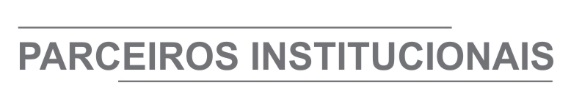 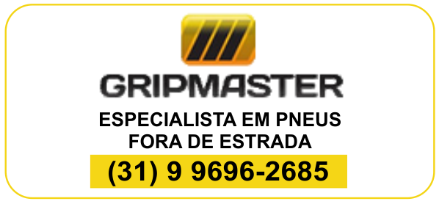 ÓRGÃO LICITANTE: URBEL/ SMOBI  ÓRGÃO LICITANTE: URBEL/ SMOBI  EDITAL: URBEL/ SMOBI ABERTURA DE LICITAÇÃO SMOBI 019/2021 RDC PROCESSO Nº 01-034.783/21-96EDITAL: URBEL/ SMOBI ABERTURA DE LICITAÇÃO SMOBI 019/2021 RDC PROCESSO Nº 01-034.783/21-96Endereço: Av. do Contorno, 6.664, 1º Andar, SavassiDe segunda a sexta-feira, no horário de 09h00 às 12h00 e de 14h00 às 16h00 Informações: www.prefeitura.pbh.gov.br/licitacoes - urbel.dmr@pbh.gov.brEndereço: Av. do Contorno, 6.664, 1º Andar, SavassiDe segunda a sexta-feira, no horário de 09h00 às 12h00 e de 14h00 às 16h00 Informações: www.prefeitura.pbh.gov.br/licitacoes - urbel.dmr@pbh.gov.brEndereço: Av. do Contorno, 6.664, 1º Andar, SavassiDe segunda a sexta-feira, no horário de 09h00 às 12h00 e de 14h00 às 16h00 Informações: www.prefeitura.pbh.gov.br/licitacoes - urbel.dmr@pbh.gov.brEndereço: Av. do Contorno, 6.664, 1º Andar, SavassiDe segunda a sexta-feira, no horário de 09h00 às 12h00 e de 14h00 às 16h00 Informações: www.prefeitura.pbh.gov.br/licitacoes - urbel.dmr@pbh.gov.brOBJETO: EXECUÇÃO DAS OBRAS E SERVIÇOS DE ADEQUAÇÃO DA LARGURA DA CAIXA DA VIA E DOS PASSEIOS DA RUA JOSÉ DE ALMEIDA NEVES, ADEQUAÇÃO DA CONCORDÂNCIA COM A RUA ALFREDO DE SEIXA BARACHO, IMPLANTAÇÃO DO SISTEMA DE DRENAGEM PLUVIAL INCLUSIVE O LANÇAMENTO FINAL NO CANAL DA AVENIDA FAZENDA VELHA, E POR FIM IMPLANTAÇÃO DE SINALIZAÇÃO E PAISAGISMO. MODALIDADE: REGIME DIFERENCIADO DE CONTRATAÇÕES ELETRÔNICO. TIPO: MENOR PREÇO, AFERIDO DE FORMA GLOBAL. REGIME DE EXECUÇÃO: EMPREITADA POR PREÇO unitário. ORÇAMENTO ESTIMADO: NÃO SIGILOSO DATA BASE: OUTUBRO/2020 MODO DE DISPUTA: FECHADO.OBJETO: EXECUÇÃO DAS OBRAS E SERVIÇOS DE ADEQUAÇÃO DA LARGURA DA CAIXA DA VIA E DOS PASSEIOS DA RUA JOSÉ DE ALMEIDA NEVES, ADEQUAÇÃO DA CONCORDÂNCIA COM A RUA ALFREDO DE SEIXA BARACHO, IMPLANTAÇÃO DO SISTEMA DE DRENAGEM PLUVIAL INCLUSIVE O LANÇAMENTO FINAL NO CANAL DA AVENIDA FAZENDA VELHA, E POR FIM IMPLANTAÇÃO DE SINALIZAÇÃO E PAISAGISMO. MODALIDADE: REGIME DIFERENCIADO DE CONTRATAÇÕES ELETRÔNICO. TIPO: MENOR PREÇO, AFERIDO DE FORMA GLOBAL. REGIME DE EXECUÇÃO: EMPREITADA POR PREÇO unitário. ORÇAMENTO ESTIMADO: NÃO SIGILOSO DATA BASE: OUTUBRO/2020 MODO DE DISPUTA: FECHADO.DATAS: RECEBIMENTO DAS PROPOSTAS EXCLUSIVAMENTE POR MEIO ELETRÔNICO: ATÉ AS 13:00 DO DIA 07/10/2021.JULGAMENTO DAS PROPOSTAS EM MEIO ELETRÔNICO: A PARTIR DAS13:00 DO DIA 07/10/2021. RECEBIMENTO DOS DOCUMENTOS DE HABILITAÇÃO: APENAS DA LICITANTE VENCEDORA, MEDIANTE CONVOCAÇÃO EM MEIO ELETRÔNICO. REFERÊNCIA DE TEMPO: HORÁRIO DE BRASÍLIAPrazo de execução: conforme edital.DATAS: RECEBIMENTO DAS PROPOSTAS EXCLUSIVAMENTE POR MEIO ELETRÔNICO: ATÉ AS 13:00 DO DIA 07/10/2021.JULGAMENTO DAS PROPOSTAS EM MEIO ELETRÔNICO: A PARTIR DAS13:00 DO DIA 07/10/2021. RECEBIMENTO DOS DOCUMENTOS DE HABILITAÇÃO: APENAS DA LICITANTE VENCEDORA, MEDIANTE CONVOCAÇÃO EM MEIO ELETRÔNICO. REFERÊNCIA DE TEMPO: HORÁRIO DE BRASÍLIAPrazo de execução: conforme edital.VALORESVALORESVALORESVALORESValor Estimado da ObraCapital Social Igual ou SuperiorGarantia de PropostaValor do EditalR$ 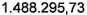 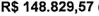 R$ -R$ -CAPACIDADE TÉCNICA: conforme edital.CAPACIDADE TÉCNICA: conforme edital.CAPACIDADE TÉCNICA: conforme edital.CAPACIDADE TÉCNICA: conforme edital.CAPACIDADE OPERACIONAL: 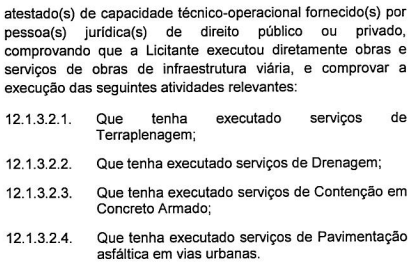 CAPACIDADE OPERACIONAL: CAPACIDADE OPERACIONAL: CAPACIDADE OPERACIONAL: ÍNDICE: 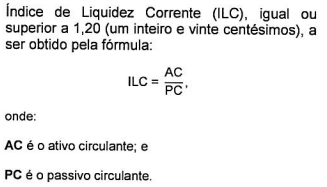 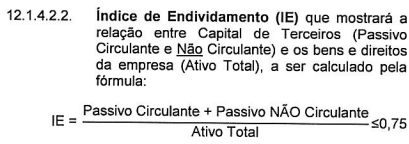 ÍNDICE: ÍNDICE: ÍNDICE: OBSERVAÇÕES: OBTENÇÃO DO EDITAL: O edital e seus anexos encontram-se disponíveis para acesso dos interessados no site da PBH, no link licitações e editais (https://prefeitura.pbh.gov.br/licitacoes) e no Portal de Compras do Governo Federal (https://comprasgovernamentais.gov.br). CONSULTAS DE CARÁTER TÉCNICO OU LEGAL E IMPUGNAÇÕES: CONFORME ITEM 5 DO EDITAL. Clique aqui para obter informações do edital.OBSERVAÇÕES: OBTENÇÃO DO EDITAL: O edital e seus anexos encontram-se disponíveis para acesso dos interessados no site da PBH, no link licitações e editais (https://prefeitura.pbh.gov.br/licitacoes) e no Portal de Compras do Governo Federal (https://comprasgovernamentais.gov.br). CONSULTAS DE CARÁTER TÉCNICO OU LEGAL E IMPUGNAÇÕES: CONFORME ITEM 5 DO EDITAL. Clique aqui para obter informações do edital.OBSERVAÇÕES: OBTENÇÃO DO EDITAL: O edital e seus anexos encontram-se disponíveis para acesso dos interessados no site da PBH, no link licitações e editais (https://prefeitura.pbh.gov.br/licitacoes) e no Portal de Compras do Governo Federal (https://comprasgovernamentais.gov.br). CONSULTAS DE CARÁTER TÉCNICO OU LEGAL E IMPUGNAÇÕES: CONFORME ITEM 5 DO EDITAL. Clique aqui para obter informações do edital.OBSERVAÇÕES: OBTENÇÃO DO EDITAL: O edital e seus anexos encontram-se disponíveis para acesso dos interessados no site da PBH, no link licitações e editais (https://prefeitura.pbh.gov.br/licitacoes) e no Portal de Compras do Governo Federal (https://comprasgovernamentais.gov.br). CONSULTAS DE CARÁTER TÉCNICO OU LEGAL E IMPUGNAÇÕES: CONFORME ITEM 5 DO EDITAL. Clique aqui para obter informações do edital.ÓRGÃO LICITANTE: - TRIBUNAL DE JUSTIÇA DO ESTADO DE MINAS GERAISÓRGÃO LICITANTE: - TRIBUNAL DE JUSTIÇA DO ESTADO DE MINAS GERAISEDITAL: CONCORRÊNCIA Nº EDITAL Nº 148/2021 EDITAL: CONCORRÊNCIA Nº EDITAL Nº 148/2021 EDITAL: CONCORRÊNCIA Nº EDITAL Nº 148/2021 Endereço: Rua Gonçalves Dias, 1260 – Funcionários – Belo Horizonte/MG.Informações: Telefone: (31) 3249-8033 e 3249-8034. E-mail licit@tjmg.jus.br. Endereço: Rua Gonçalves Dias, 1260 – Funcionários – Belo Horizonte/MG.Informações: Telefone: (31) 3249-8033 e 3249-8034. E-mail licit@tjmg.jus.br. Endereço: Rua Gonçalves Dias, 1260 – Funcionários – Belo Horizonte/MG.Informações: Telefone: (31) 3249-8033 e 3249-8034. E-mail licit@tjmg.jus.br. Endereço: Rua Gonçalves Dias, 1260 – Funcionários – Belo Horizonte/MG.Informações: Telefone: (31) 3249-8033 e 3249-8034. E-mail licit@tjmg.jus.br. Endereço: Rua Gonçalves Dias, 1260 – Funcionários – Belo Horizonte/MG.Informações: Telefone: (31) 3249-8033 e 3249-8034. E-mail licit@tjmg.jus.br. OBJETO: RETOMADA DA OBRA DE REFORMA E AMPLIAÇÃO DO FÓRUM DA COMARCA DE CACHOEIRA DE MINAS, CONFORME PROJETO BÁSICO E DEMAIS ANEXOS, PARTES INTEGRANTES E INSEPARÁVEIS DESTE EDITAL.OBJETO: RETOMADA DA OBRA DE REFORMA E AMPLIAÇÃO DO FÓRUM DA COMARCA DE CACHOEIRA DE MINAS, CONFORME PROJETO BÁSICO E DEMAIS ANEXOS, PARTES INTEGRANTES E INSEPARÁVEIS DESTE EDITAL.DATAS:Data para Entrega dos Envelopes: 14/10/21 às 17:00Data Abertura dos envelopes: 15/10/21 às 09:00Prazo de Execução: 360 dias. DATAS:Data para Entrega dos Envelopes: 14/10/21 às 17:00Data Abertura dos envelopes: 15/10/21 às 09:00Prazo de Execução: 360 dias. DATAS:Data para Entrega dos Envelopes: 14/10/21 às 17:00Data Abertura dos envelopes: 15/10/21 às 09:00Prazo de Execução: 360 dias. VALORESVALORESVALORESVALORESVALORESValor Estimado da ObraCapital Social Capital Social Garantia de PropostaValor do EditalR$ 5.170.025,02R$ -R$ -R$ -R$ -CAPACIDADE TÉCNICA: Atestado(s) de Capacidade Técnico-Profissional comprovando aptidão para desempenho de atividade pertinente e compatível em características com o objeto da licitação, em nome de profissional(is) de nível superior ou outros devidamente reconhecidos pela entidade competente, que tenha(m) vínculo profissional formal com a licitante, devidamente comprovado por documentação pertinente, na data prevista para a entrega da proposta e que conste(m) na Certidão de Registro do CREA ou CAU como responsável(is) técnico(s) da licitante. Tal(is) atestado(s), devidamente registrado(s) no CREA ou CAU, deverá(ão) ter sido emitido(s) por pessoa jurídica de direito público ou privado, e estar acompanhado(s) da(s) respectiva(s) Certidão(ões) de Acervo Técnico – CAT, que comprove(m) a execução das seguintes parcelas de maior relevância técnica e valor significativo: Estrutura em concreto armado moldado “in loco” em edificações. Instalações elétricas de baixa tensão em edificações.CAPACIDADE TÉCNICA: Atestado(s) de Capacidade Técnico-Profissional comprovando aptidão para desempenho de atividade pertinente e compatível em características com o objeto da licitação, em nome de profissional(is) de nível superior ou outros devidamente reconhecidos pela entidade competente, que tenha(m) vínculo profissional formal com a licitante, devidamente comprovado por documentação pertinente, na data prevista para a entrega da proposta e que conste(m) na Certidão de Registro do CREA ou CAU como responsável(is) técnico(s) da licitante. Tal(is) atestado(s), devidamente registrado(s) no CREA ou CAU, deverá(ão) ter sido emitido(s) por pessoa jurídica de direito público ou privado, e estar acompanhado(s) da(s) respectiva(s) Certidão(ões) de Acervo Técnico – CAT, que comprove(m) a execução das seguintes parcelas de maior relevância técnica e valor significativo: Estrutura em concreto armado moldado “in loco” em edificações. Instalações elétricas de baixa tensão em edificações.CAPACIDADE TÉCNICA: Atestado(s) de Capacidade Técnico-Profissional comprovando aptidão para desempenho de atividade pertinente e compatível em características com o objeto da licitação, em nome de profissional(is) de nível superior ou outros devidamente reconhecidos pela entidade competente, que tenha(m) vínculo profissional formal com a licitante, devidamente comprovado por documentação pertinente, na data prevista para a entrega da proposta e que conste(m) na Certidão de Registro do CREA ou CAU como responsável(is) técnico(s) da licitante. Tal(is) atestado(s), devidamente registrado(s) no CREA ou CAU, deverá(ão) ter sido emitido(s) por pessoa jurídica de direito público ou privado, e estar acompanhado(s) da(s) respectiva(s) Certidão(ões) de Acervo Técnico – CAT, que comprove(m) a execução das seguintes parcelas de maior relevância técnica e valor significativo: Estrutura em concreto armado moldado “in loco” em edificações. Instalações elétricas de baixa tensão em edificações.CAPACIDADE TÉCNICA: Atestado(s) de Capacidade Técnico-Profissional comprovando aptidão para desempenho de atividade pertinente e compatível em características com o objeto da licitação, em nome de profissional(is) de nível superior ou outros devidamente reconhecidos pela entidade competente, que tenha(m) vínculo profissional formal com a licitante, devidamente comprovado por documentação pertinente, na data prevista para a entrega da proposta e que conste(m) na Certidão de Registro do CREA ou CAU como responsável(is) técnico(s) da licitante. Tal(is) atestado(s), devidamente registrado(s) no CREA ou CAU, deverá(ão) ter sido emitido(s) por pessoa jurídica de direito público ou privado, e estar acompanhado(s) da(s) respectiva(s) Certidão(ões) de Acervo Técnico – CAT, que comprove(m) a execução das seguintes parcelas de maior relevância técnica e valor significativo: Estrutura em concreto armado moldado “in loco” em edificações. Instalações elétricas de baixa tensão em edificações.CAPACIDADE TÉCNICA: Atestado(s) de Capacidade Técnico-Profissional comprovando aptidão para desempenho de atividade pertinente e compatível em características com o objeto da licitação, em nome de profissional(is) de nível superior ou outros devidamente reconhecidos pela entidade competente, que tenha(m) vínculo profissional formal com a licitante, devidamente comprovado por documentação pertinente, na data prevista para a entrega da proposta e que conste(m) na Certidão de Registro do CREA ou CAU como responsável(is) técnico(s) da licitante. Tal(is) atestado(s), devidamente registrado(s) no CREA ou CAU, deverá(ão) ter sido emitido(s) por pessoa jurídica de direito público ou privado, e estar acompanhado(s) da(s) respectiva(s) Certidão(ões) de Acervo Técnico – CAT, que comprove(m) a execução das seguintes parcelas de maior relevância técnica e valor significativo: Estrutura em concreto armado moldado “in loco” em edificações. Instalações elétricas de baixa tensão em edificações.CAPACIDADE OPERACIONAL:Atestado(s) de Capacidade Técnico-Operacional emitido(s) por pessoa jurídica de direito público ou privado, comprovando aptidão para desempenho de atividade pertinente e compatível em características tecnológica e operacionais, quantidades e prazos com o objeto da licitação, em nome do profissional, mas que conste a licitante como executora do serviço. O(s) atestado(s) deverá(ão) estar acompanhado(s) da(s) respectiva(s) Certidão(ões) de Acervo Técnico – CAT (CAT/CAT-A) emitida(s) pelo CREA ou CAU, em nome dos profissionais vinculados aos referidos atestados, como forma de conferir autenticidade e veracidade à comprovação da execução das seguintes parcelas de maior relevância técnica e valor significativo: Estrutura em concreto armado moldada “in loco”, em edificações, com volume mínimo de 94,00 m³. Instalações elétricas de baixa tensão, em edificações, com carga instalada ou demandada de no mínimo 70 kVA ou 66 kW.CAPACIDADE OPERACIONAL:Atestado(s) de Capacidade Técnico-Operacional emitido(s) por pessoa jurídica de direito público ou privado, comprovando aptidão para desempenho de atividade pertinente e compatível em características tecnológica e operacionais, quantidades e prazos com o objeto da licitação, em nome do profissional, mas que conste a licitante como executora do serviço. O(s) atestado(s) deverá(ão) estar acompanhado(s) da(s) respectiva(s) Certidão(ões) de Acervo Técnico – CAT (CAT/CAT-A) emitida(s) pelo CREA ou CAU, em nome dos profissionais vinculados aos referidos atestados, como forma de conferir autenticidade e veracidade à comprovação da execução das seguintes parcelas de maior relevância técnica e valor significativo: Estrutura em concreto armado moldada “in loco”, em edificações, com volume mínimo de 94,00 m³. Instalações elétricas de baixa tensão, em edificações, com carga instalada ou demandada de no mínimo 70 kVA ou 66 kW.CAPACIDADE OPERACIONAL:Atestado(s) de Capacidade Técnico-Operacional emitido(s) por pessoa jurídica de direito público ou privado, comprovando aptidão para desempenho de atividade pertinente e compatível em características tecnológica e operacionais, quantidades e prazos com o objeto da licitação, em nome do profissional, mas que conste a licitante como executora do serviço. O(s) atestado(s) deverá(ão) estar acompanhado(s) da(s) respectiva(s) Certidão(ões) de Acervo Técnico – CAT (CAT/CAT-A) emitida(s) pelo CREA ou CAU, em nome dos profissionais vinculados aos referidos atestados, como forma de conferir autenticidade e veracidade à comprovação da execução das seguintes parcelas de maior relevância técnica e valor significativo: Estrutura em concreto armado moldada “in loco”, em edificações, com volume mínimo de 94,00 m³. Instalações elétricas de baixa tensão, em edificações, com carga instalada ou demandada de no mínimo 70 kVA ou 66 kW.CAPACIDADE OPERACIONAL:Atestado(s) de Capacidade Técnico-Operacional emitido(s) por pessoa jurídica de direito público ou privado, comprovando aptidão para desempenho de atividade pertinente e compatível em características tecnológica e operacionais, quantidades e prazos com o objeto da licitação, em nome do profissional, mas que conste a licitante como executora do serviço. O(s) atestado(s) deverá(ão) estar acompanhado(s) da(s) respectiva(s) Certidão(ões) de Acervo Técnico – CAT (CAT/CAT-A) emitida(s) pelo CREA ou CAU, em nome dos profissionais vinculados aos referidos atestados, como forma de conferir autenticidade e veracidade à comprovação da execução das seguintes parcelas de maior relevância técnica e valor significativo: Estrutura em concreto armado moldada “in loco”, em edificações, com volume mínimo de 94,00 m³. Instalações elétricas de baixa tensão, em edificações, com carga instalada ou demandada de no mínimo 70 kVA ou 66 kW.CAPACIDADE OPERACIONAL:Atestado(s) de Capacidade Técnico-Operacional emitido(s) por pessoa jurídica de direito público ou privado, comprovando aptidão para desempenho de atividade pertinente e compatível em características tecnológica e operacionais, quantidades e prazos com o objeto da licitação, em nome do profissional, mas que conste a licitante como executora do serviço. O(s) atestado(s) deverá(ão) estar acompanhado(s) da(s) respectiva(s) Certidão(ões) de Acervo Técnico – CAT (CAT/CAT-A) emitida(s) pelo CREA ou CAU, em nome dos profissionais vinculados aos referidos atestados, como forma de conferir autenticidade e veracidade à comprovação da execução das seguintes parcelas de maior relevância técnica e valor significativo: Estrutura em concreto armado moldada “in loco”, em edificações, com volume mínimo de 94,00 m³. Instalações elétricas de baixa tensão, em edificações, com carga instalada ou demandada de no mínimo 70 kVA ou 66 kW. ÍNDICES ECONÔMICOS:  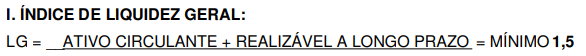 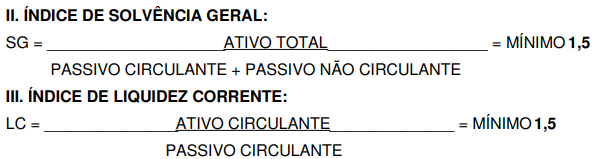  ÍNDICES ECONÔMICOS:   ÍNDICES ECONÔMICOS:   ÍNDICES ECONÔMICOS:   ÍNDICES ECONÔMICOS:  OBS.: DA VISITA PRÉVIA 5.1. Será facultada à LICITANTE visitar o local da obra para obter as informações necessárias para a elaboração da Proposta, correndo por sua conta os custos respectivos. 5.1.1. As visitas deverão ser realizadas em conjunto com representantes do TJMG, no local destinado à obra, no seguinte endereço: Local: Cachoeira de Minas Endereço: Rua Coronel Portugal, 32, Cachoeira de Minas - MG Telefones: (35) 3472-1619 Horário: 12h às 17h 5.1.2. As visitas deverão ser agendadas previamente junto à Administração do Fórum por meio do telefone acima informado. 5.1.3. As visitas serão limitadas a um licitante por vez, devendo seu representante apresentar-se devidamente identificado. 5.2. Caso a visita não seja realizada, entender-se-á que o licitante conhece todas as condições locais para a execução da obra objeto desta licitação, não cabendo, portanto, nenhum tipo de alegação sobre as condições e grau de dificuldades existentes como justificativa para se eximir das obrigações assumidas em decorrência desta Concorrência.Clique aqui para obter informações do edital. OBS.: DA VISITA PRÉVIA 5.1. Será facultada à LICITANTE visitar o local da obra para obter as informações necessárias para a elaboração da Proposta, correndo por sua conta os custos respectivos. 5.1.1. As visitas deverão ser realizadas em conjunto com representantes do TJMG, no local destinado à obra, no seguinte endereço: Local: Cachoeira de Minas Endereço: Rua Coronel Portugal, 32, Cachoeira de Minas - MG Telefones: (35) 3472-1619 Horário: 12h às 17h 5.1.2. As visitas deverão ser agendadas previamente junto à Administração do Fórum por meio do telefone acima informado. 5.1.3. As visitas serão limitadas a um licitante por vez, devendo seu representante apresentar-se devidamente identificado. 5.2. Caso a visita não seja realizada, entender-se-á que o licitante conhece todas as condições locais para a execução da obra objeto desta licitação, não cabendo, portanto, nenhum tipo de alegação sobre as condições e grau de dificuldades existentes como justificativa para se eximir das obrigações assumidas em decorrência desta Concorrência.Clique aqui para obter informações do edital. OBS.: DA VISITA PRÉVIA 5.1. Será facultada à LICITANTE visitar o local da obra para obter as informações necessárias para a elaboração da Proposta, correndo por sua conta os custos respectivos. 5.1.1. As visitas deverão ser realizadas em conjunto com representantes do TJMG, no local destinado à obra, no seguinte endereço: Local: Cachoeira de Minas Endereço: Rua Coronel Portugal, 32, Cachoeira de Minas - MG Telefones: (35) 3472-1619 Horário: 12h às 17h 5.1.2. As visitas deverão ser agendadas previamente junto à Administração do Fórum por meio do telefone acima informado. 5.1.3. As visitas serão limitadas a um licitante por vez, devendo seu representante apresentar-se devidamente identificado. 5.2. Caso a visita não seja realizada, entender-se-á que o licitante conhece todas as condições locais para a execução da obra objeto desta licitação, não cabendo, portanto, nenhum tipo de alegação sobre as condições e grau de dificuldades existentes como justificativa para se eximir das obrigações assumidas em decorrência desta Concorrência.Clique aqui para obter informações do edital. OBS.: DA VISITA PRÉVIA 5.1. Será facultada à LICITANTE visitar o local da obra para obter as informações necessárias para a elaboração da Proposta, correndo por sua conta os custos respectivos. 5.1.1. As visitas deverão ser realizadas em conjunto com representantes do TJMG, no local destinado à obra, no seguinte endereço: Local: Cachoeira de Minas Endereço: Rua Coronel Portugal, 32, Cachoeira de Minas - MG Telefones: (35) 3472-1619 Horário: 12h às 17h 5.1.2. As visitas deverão ser agendadas previamente junto à Administração do Fórum por meio do telefone acima informado. 5.1.3. As visitas serão limitadas a um licitante por vez, devendo seu representante apresentar-se devidamente identificado. 5.2. Caso a visita não seja realizada, entender-se-á que o licitante conhece todas as condições locais para a execução da obra objeto desta licitação, não cabendo, portanto, nenhum tipo de alegação sobre as condições e grau de dificuldades existentes como justificativa para se eximir das obrigações assumidas em decorrência desta Concorrência.Clique aqui para obter informações do edital. OBS.: DA VISITA PRÉVIA 5.1. Será facultada à LICITANTE visitar o local da obra para obter as informações necessárias para a elaboração da Proposta, correndo por sua conta os custos respectivos. 5.1.1. As visitas deverão ser realizadas em conjunto com representantes do TJMG, no local destinado à obra, no seguinte endereço: Local: Cachoeira de Minas Endereço: Rua Coronel Portugal, 32, Cachoeira de Minas - MG Telefones: (35) 3472-1619 Horário: 12h às 17h 5.1.2. As visitas deverão ser agendadas previamente junto à Administração do Fórum por meio do telefone acima informado. 5.1.3. As visitas serão limitadas a um licitante por vez, devendo seu representante apresentar-se devidamente identificado. 5.2. Caso a visita não seja realizada, entender-se-á que o licitante conhece todas as condições locais para a execução da obra objeto desta licitação, não cabendo, portanto, nenhum tipo de alegação sobre as condições e grau de dificuldades existentes como justificativa para se eximir das obrigações assumidas em decorrência desta Concorrência.Clique aqui para obter informações do edital. 